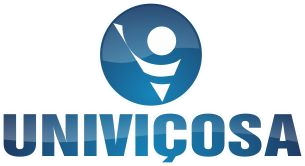 NÚCLEO DE ENSINO, PESQUISA E EXTENSÃO – NUPEX ATIVIDADES EXTENSIONISTAS DO GEAC – GRUPO DE ESTUDOS EMANIMAIS DE COMPANHIA EDITAL 2024/1Pelo presente faz-se saber que estarão abertas, no período 19/02/2024 a 29/02/2024, as inscrições para seleção de alunos para participação nas Atividades Extensionistas do GEAC, realizadas pelo curso de Medicina Veterinária do Centro Universitário de Viçosa-UNIVIÇOSA.DOS OBJETIVOS DO PROGRAMAEste programa é voltado para a participação de estudantes de graduação do ensino superior, junto à comunidade externa a instituição com objetivo de levar conhecimento, prestação de serviços e qualidade de vida as comunidades, além de e contribuir para a formação profissional, tecnológica e artístico-cultural dos estudantes.DOS REQUISITOS E COMPROMISSOS DO ESTUDANTESer selecionado conforme os critérios deste edital.Estar regularmente matriculado em um dos cursos do Centro Universitário de Viçosa-Univiçosa e em dia com suas obrigações contratuais e com formatura prevista para data posterior a 2024Os estudantes precisarão ter uma frequência de 80% dos encontros e demais atividades do GEAC para o recebimento do certificadoDAS INSCRIÇÕESAs inscrições para participação no projeto de pesquisa deverão ser realizadas pelo aluno, enviando para o email veterinaria@univicosa.com.br a ficha de inscrição. SELEÇÂOOs alunos serão selecionados, pelo professor responsável de acordo com os critérios de estar matriculados e o coeficiente acadêmico e o resultado será divulgado no Sistema de Ensino, Pesquisa e Extensão-SisPEX pelo site https://sispex.univicosa.com.br/ entre 01 e 05 de março de 2024.Demais	casos	especiais	serão	deliberados	pelos	professores responsáveis pelo projeto de extensãoViçosa, 16 de feveireiro de 2024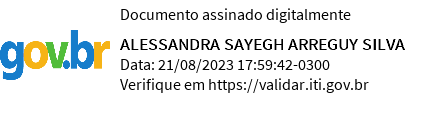 Assinatura do professor responsável